We Can! Book 3 Revision  1. Listen and circle number the missing words. Then write. 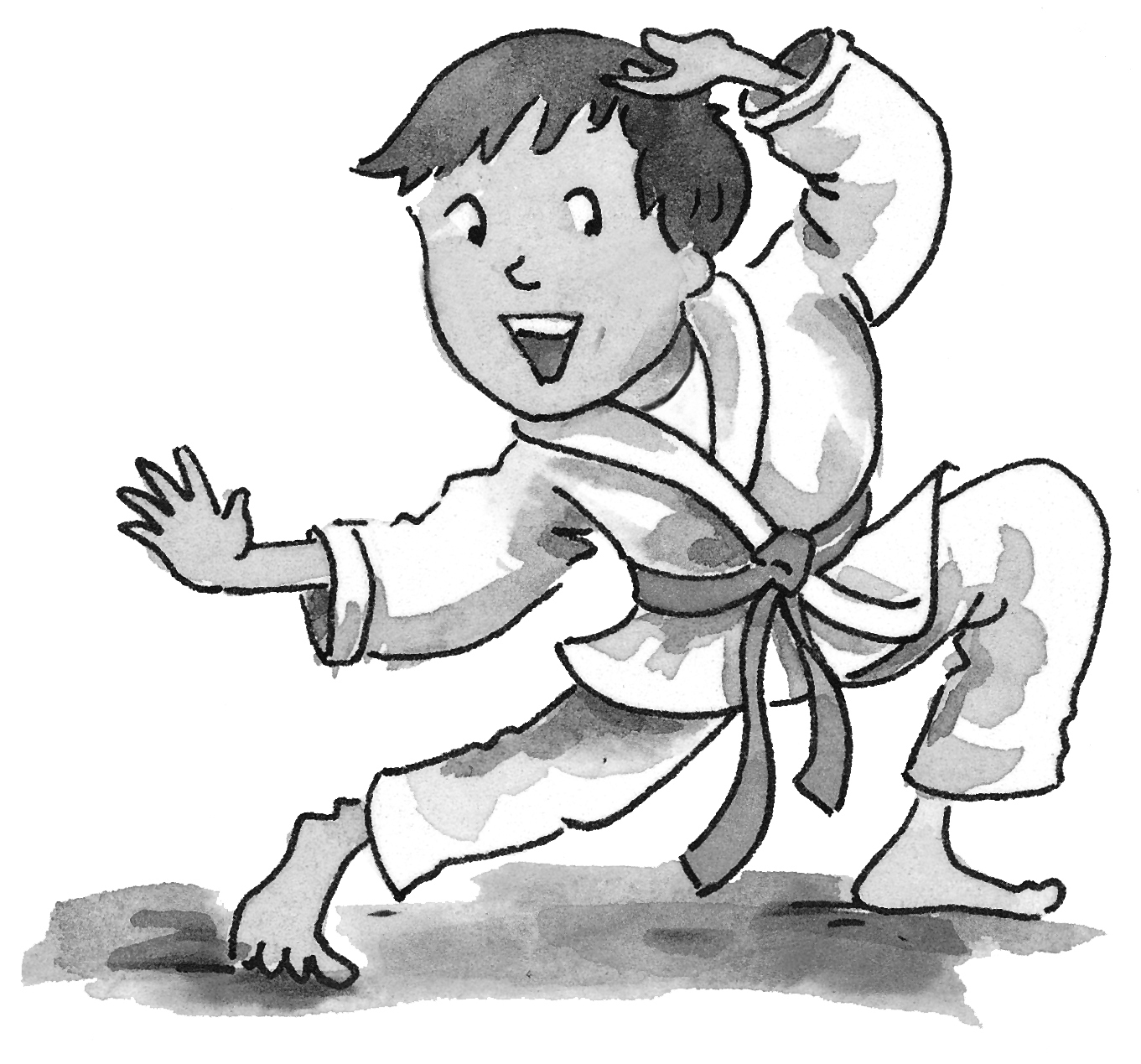 _______ are you _______?I’m __________, doing karate,doing karate.______________  doing? I’m _______ karate, and _______ about _______?What _______ doing?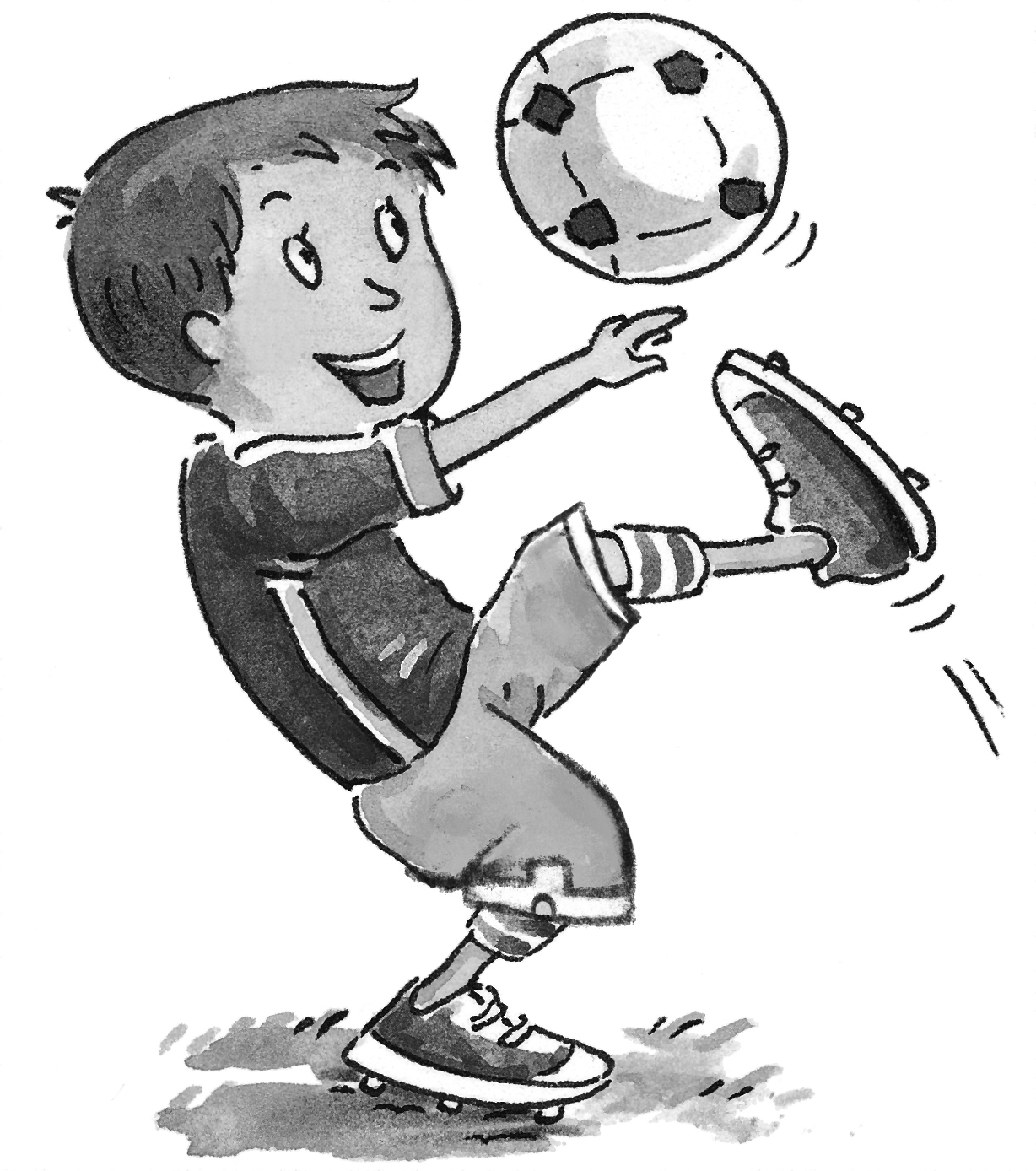 I’m ___________, ___________,___________,.What ___________,?________playing football, and __________________?2. Now choose an activity and write your own chant. 3. Read and circle YES or NO.  4. Write questions and answers. Use this/ that, or these/ those, and the words.   5. Answer the questions. 1. What are you doing now? 		________________2. Is your friend eating snacks?   ________________3. Do you like sandwiches? 		________________4. Do you have a pet? 			________________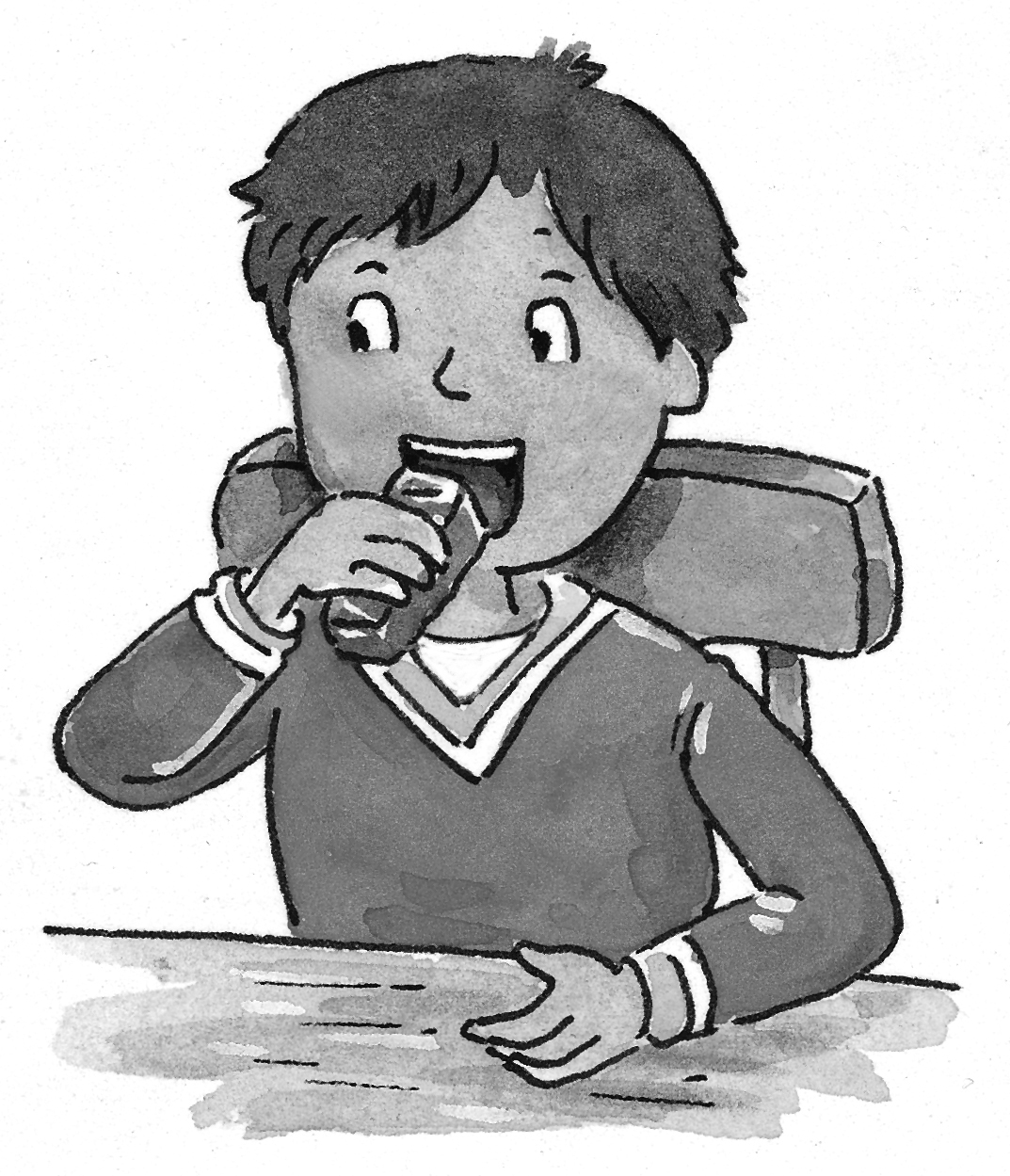 What ______________?I’m ________________, ___________________,______________.What ______________?I’m________________, ___________________,______________.and ______________?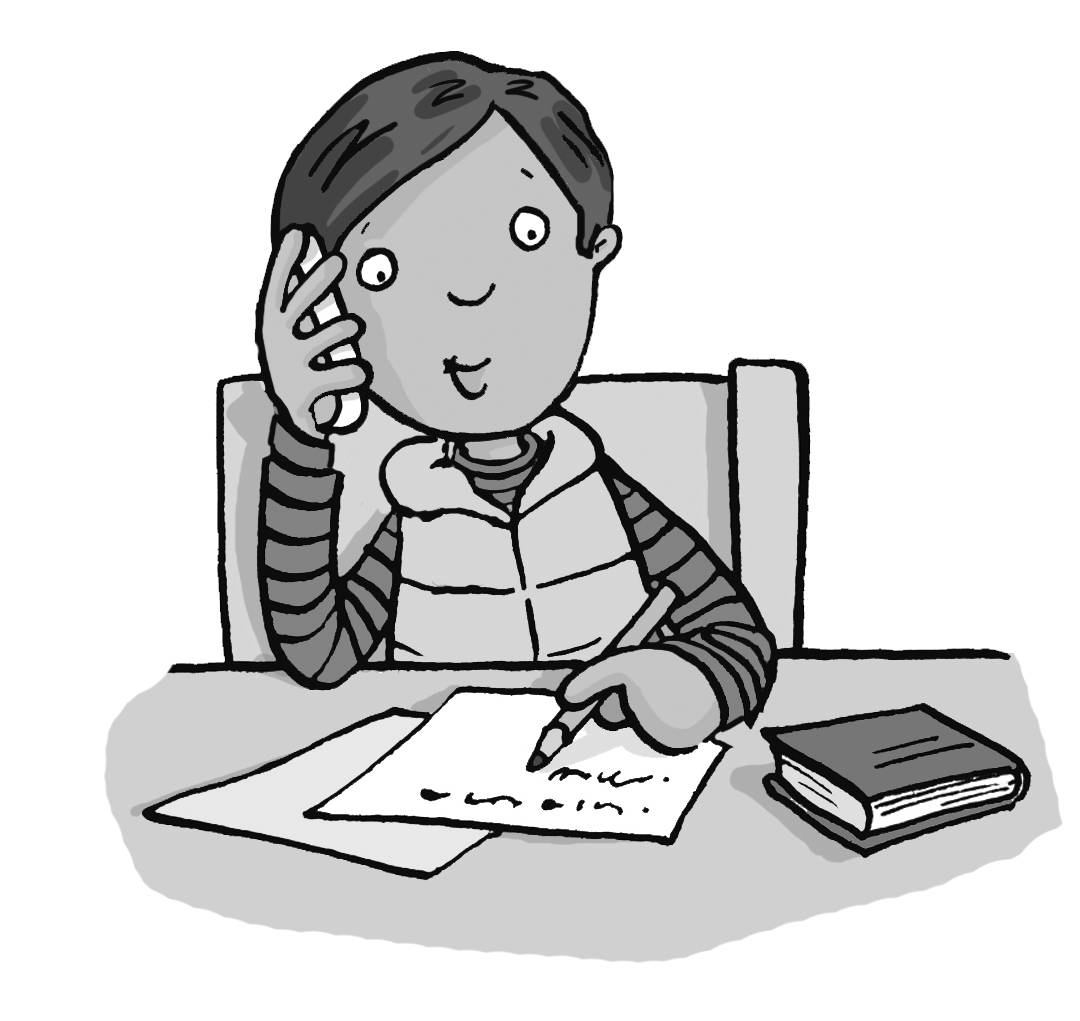 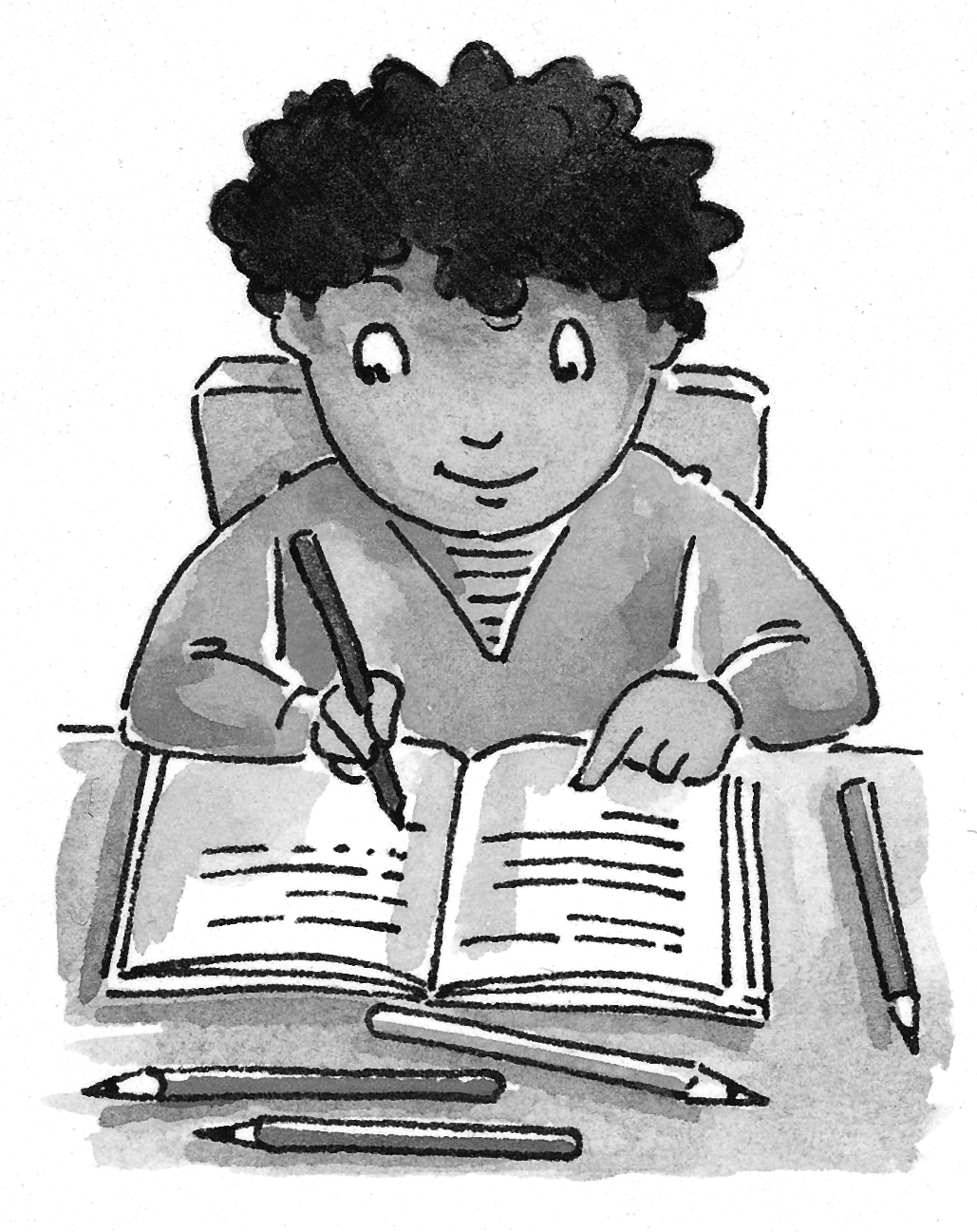 What ______________?I’m ________________, ___________________,______________.What ______________?I’m________________, ___________________,______________.and ______________?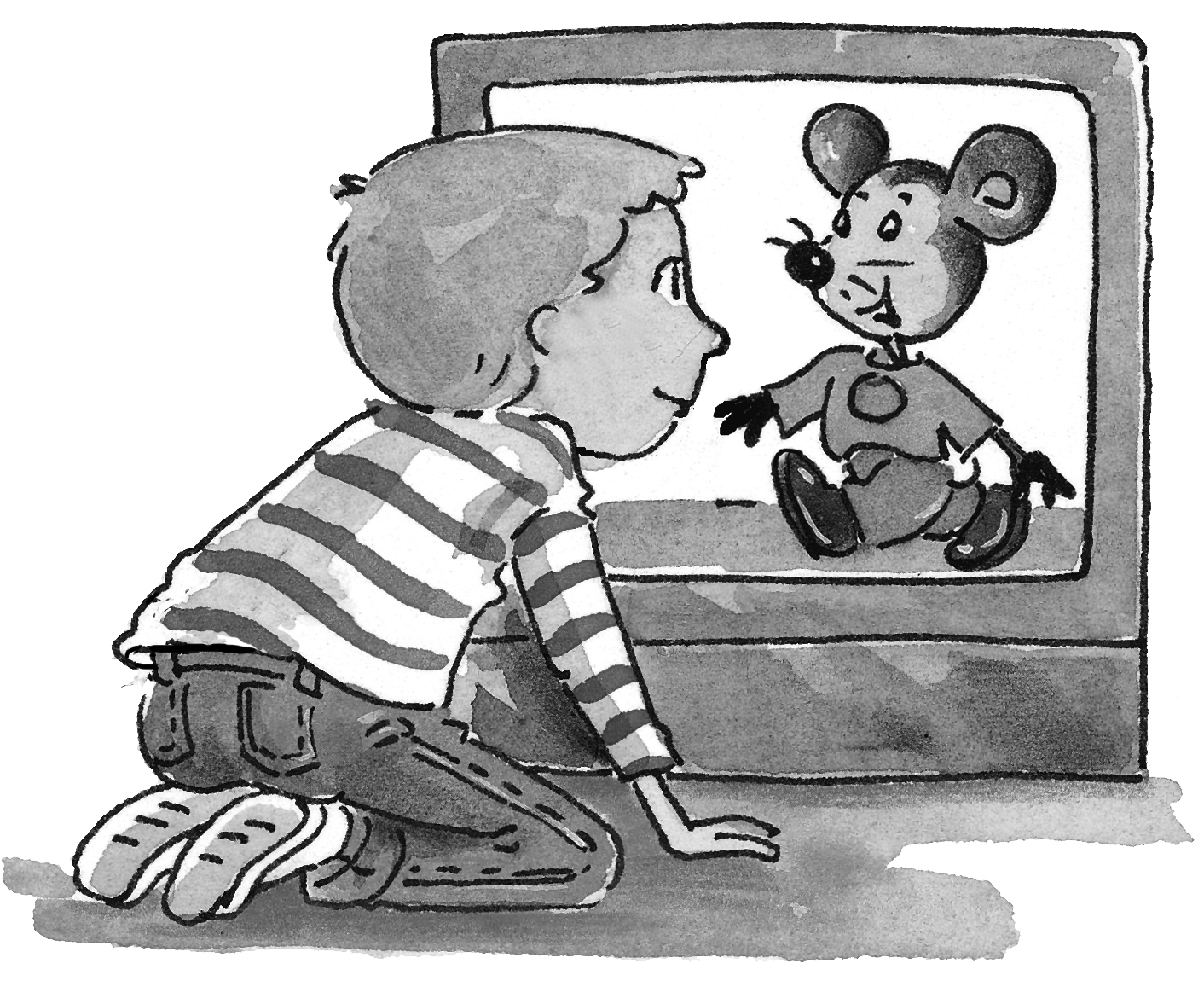 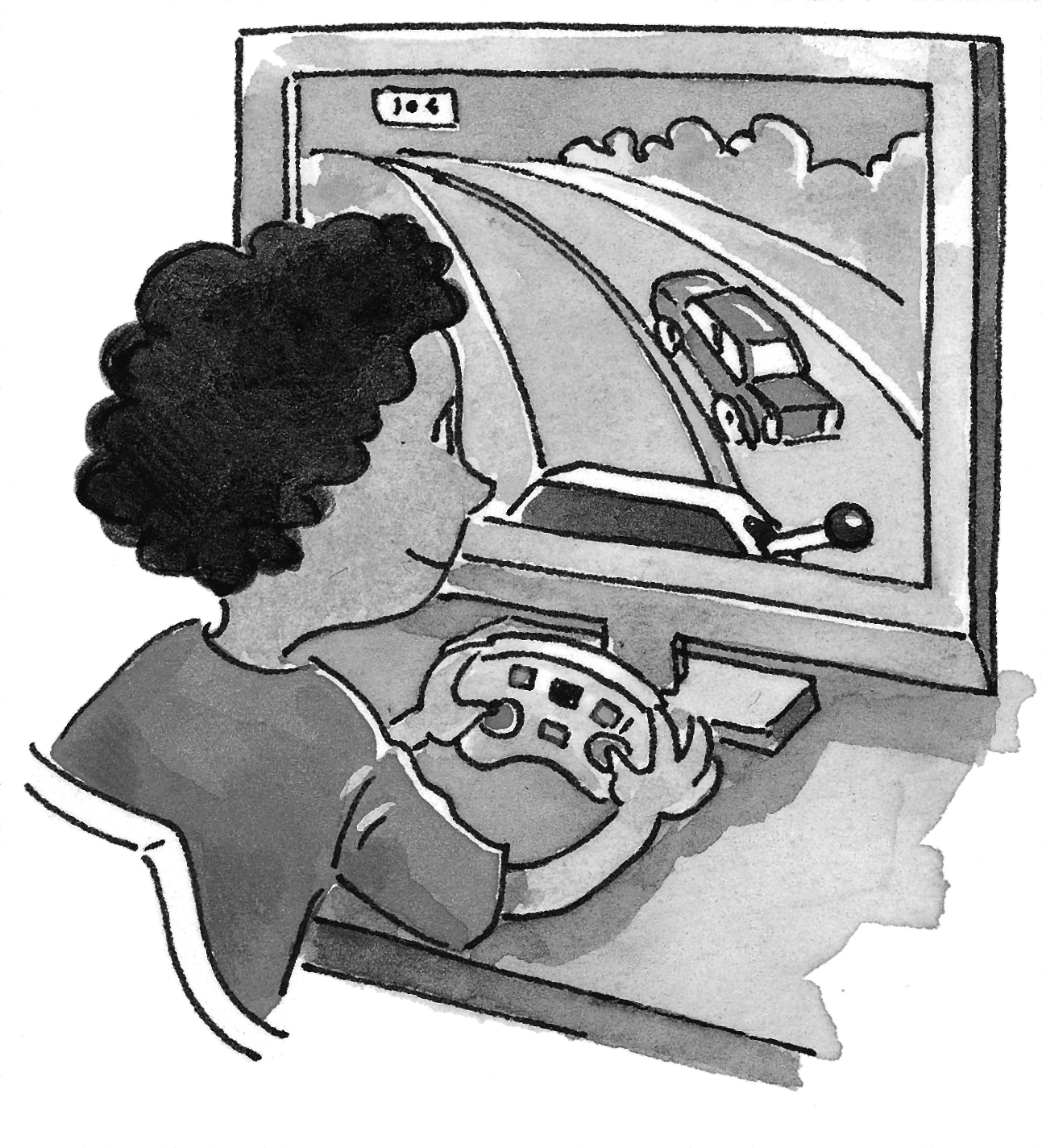 What ______________?I’m ________________, ___________________,______________.What ______________?I’m________________, ___________________,______________.and ______________?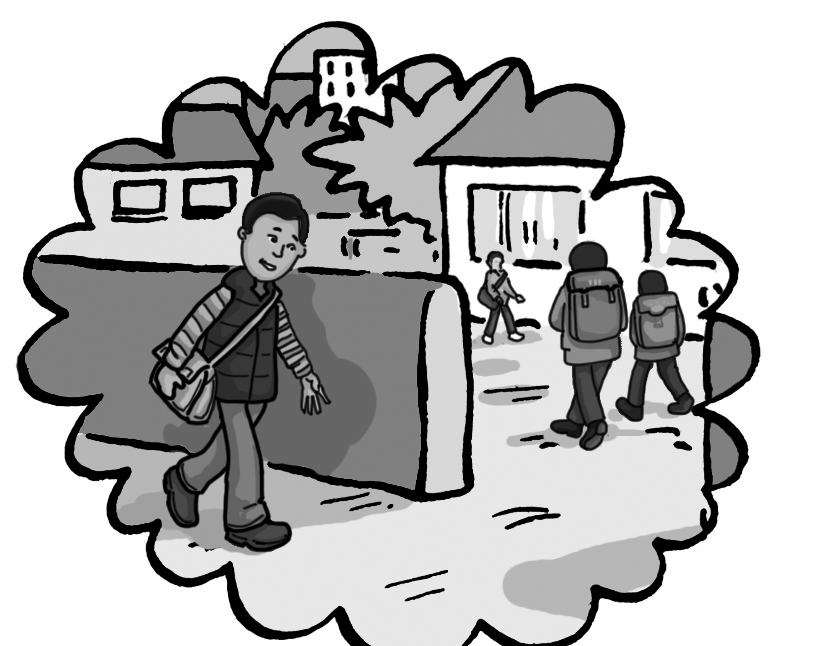 About animalsAbout animalsAbout animalsAbout animals1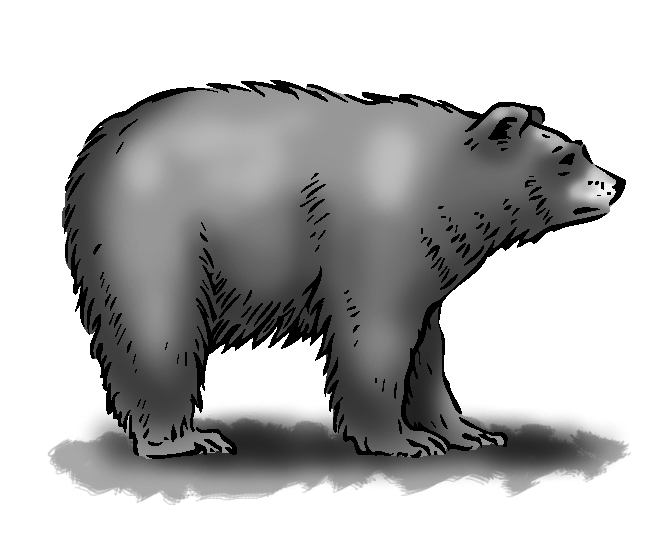 The bear is small. It’s strong. The bear is small. It’s strong. YES   NOYES   NO2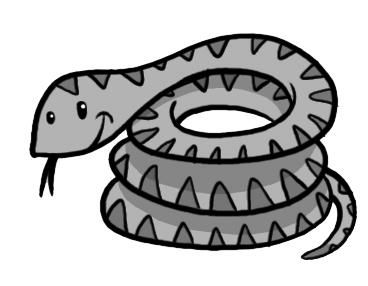 The snake is short. It’s quiet.The snake is short. It’s quiet.YES   NOYES   NO3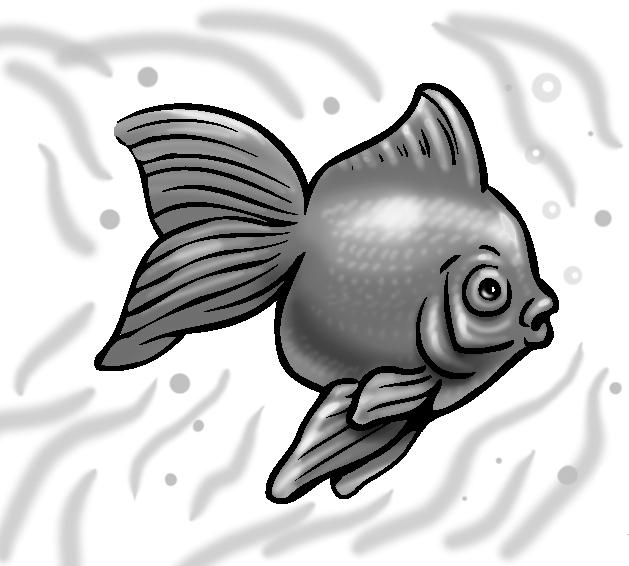 The fish is long.It’s noisy. The fish is long.It’s noisy. YES   NOYES   NOAbout foodAbout foodAbout foodAbout food4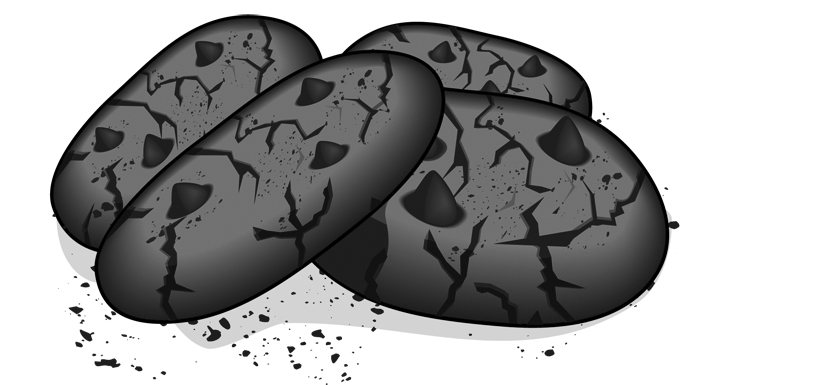 4Cookies are round and sweet! YES   NO5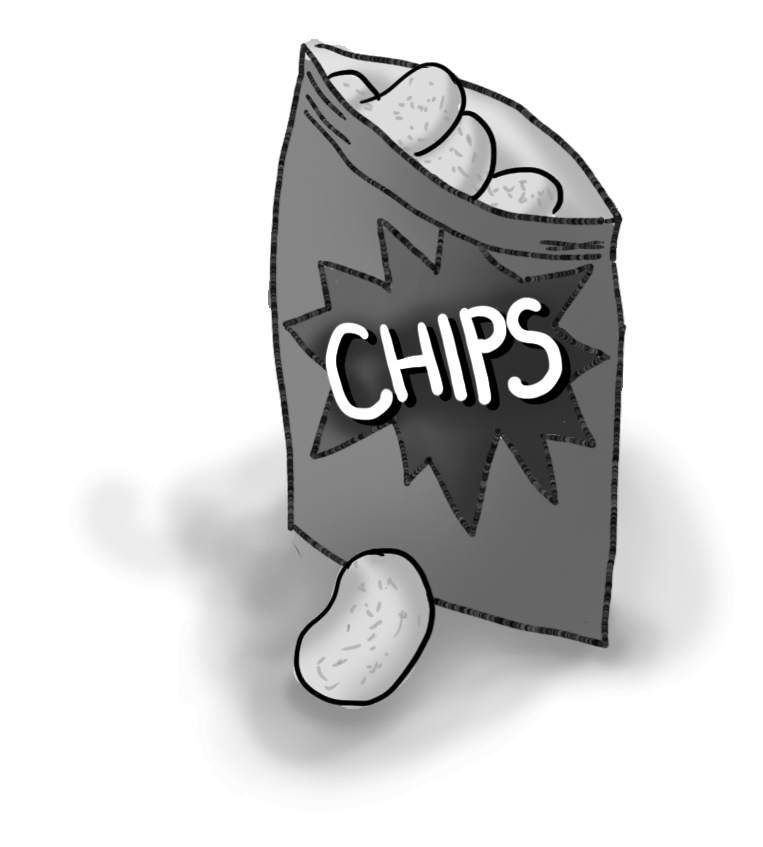 5Chips are thin and yellow. They’re sweet.  YES   NOYES   NO6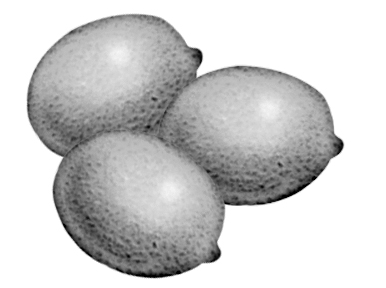 6Lemons are white. They’re sour. YES   NOYES   NO7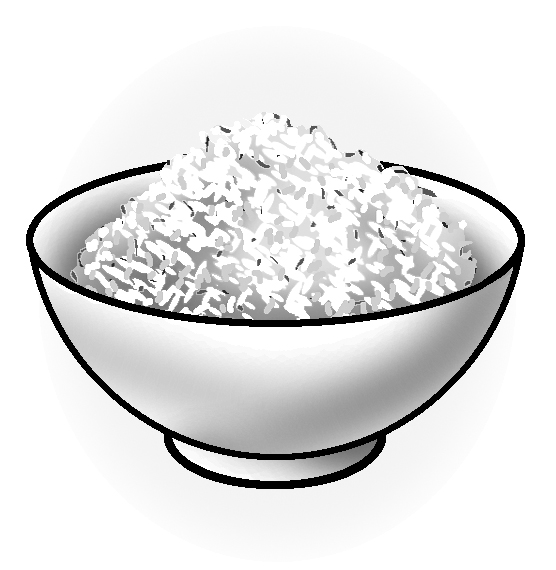 7Rice is white or brown. It’s cold. YES   NOYES   NO8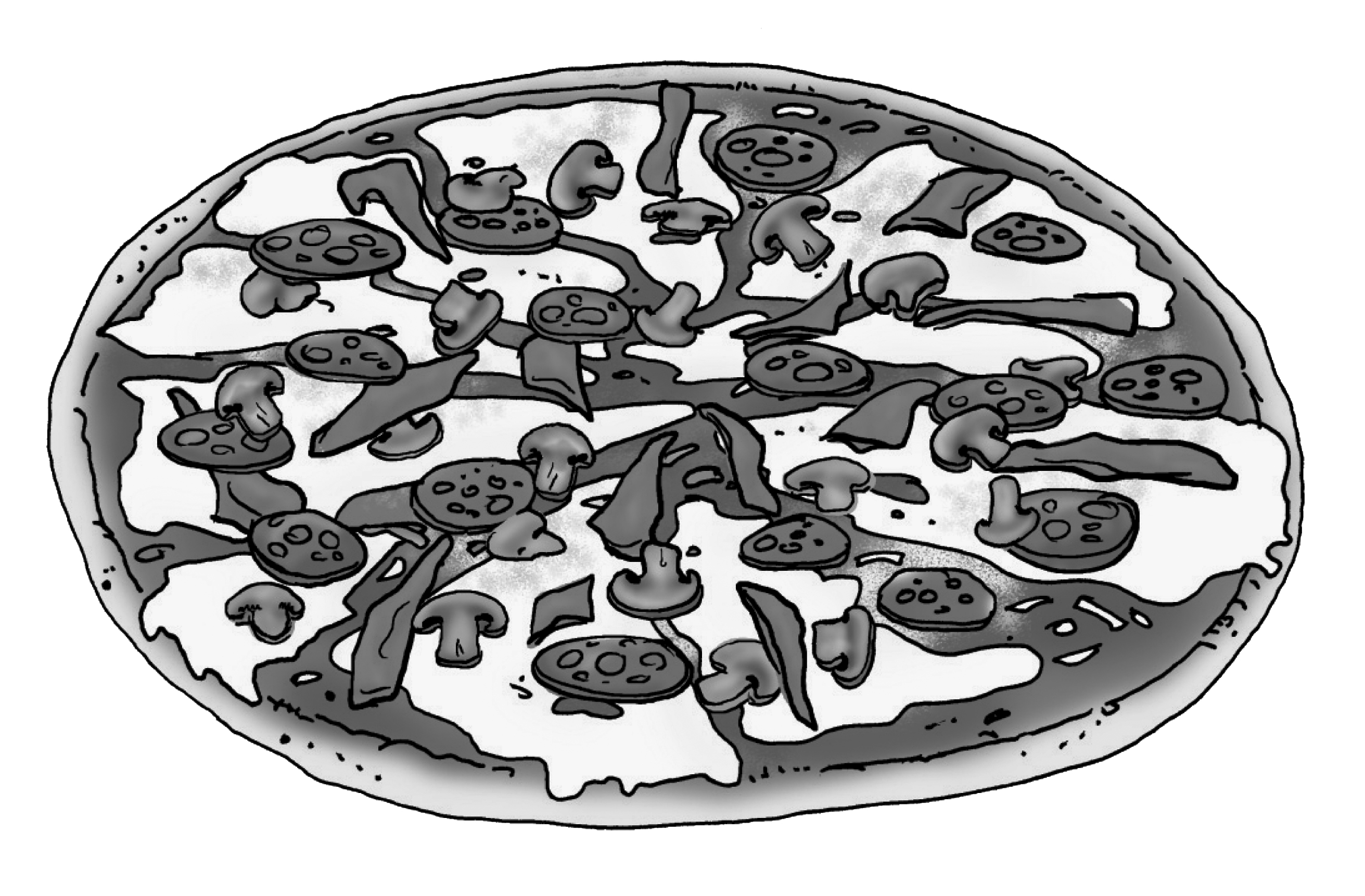 8It’s square. It’s tasty. YES   NOYES   NO9  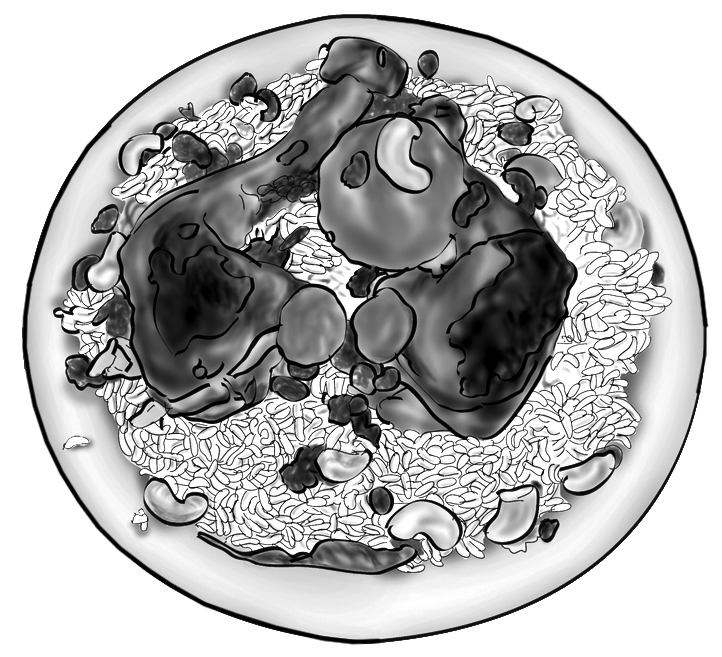 9  Kabsa is a Saudi dish. It’s a dish with rice and potatoes. YES   NOYES   NO10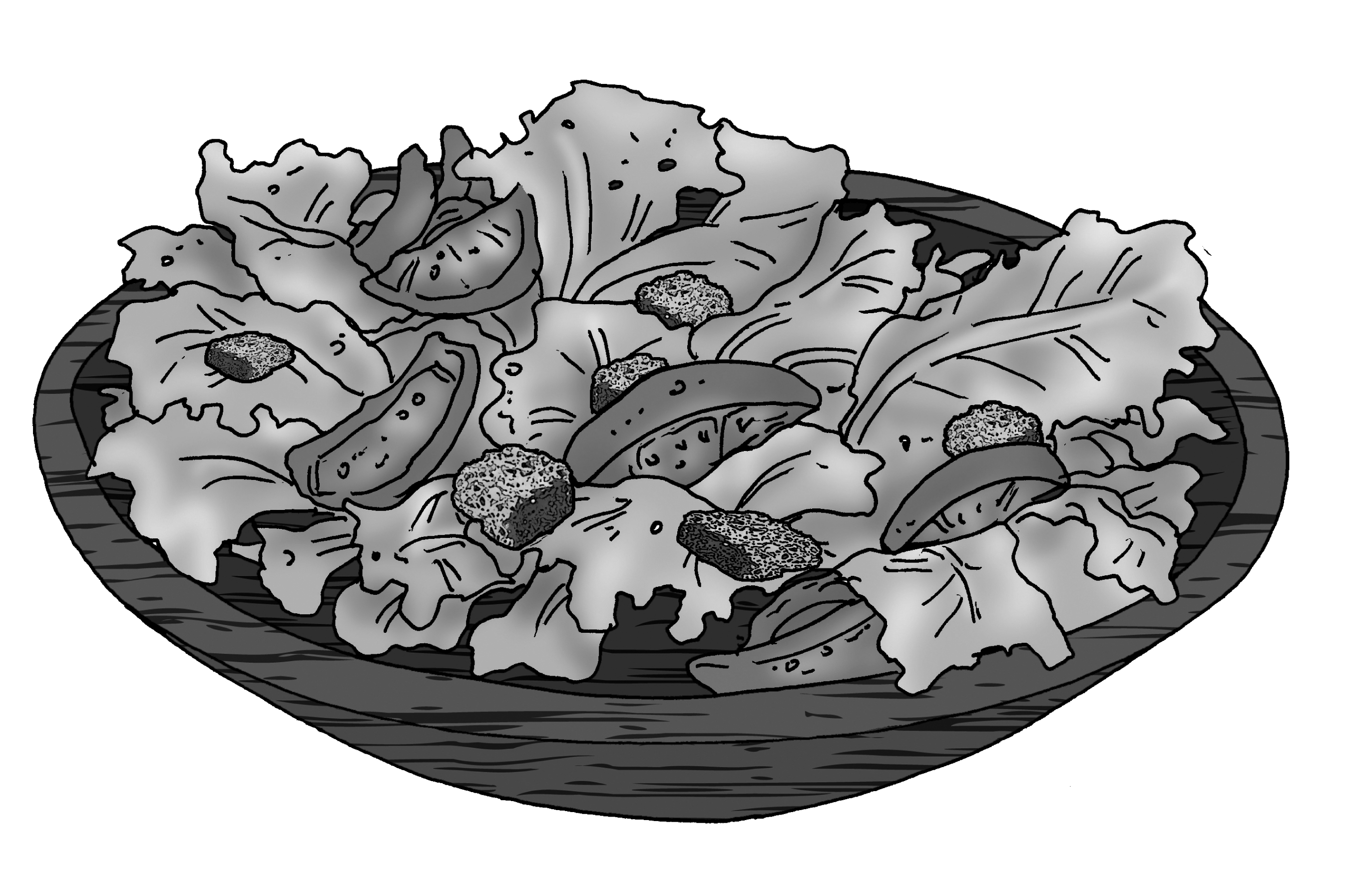 10It’s green and red. It’s nice and hot!YES   NOYES   NOWhat’s ______? 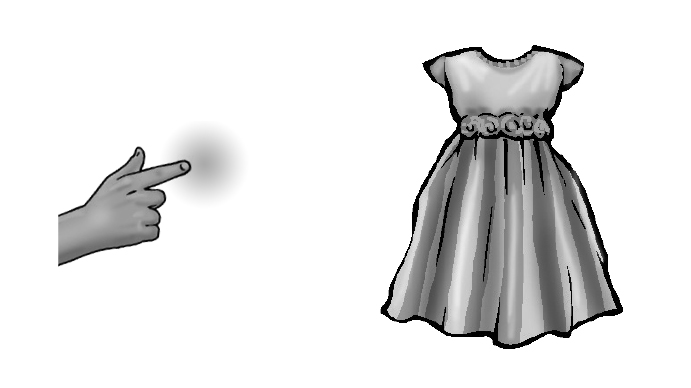 It’s a _____.What are_____?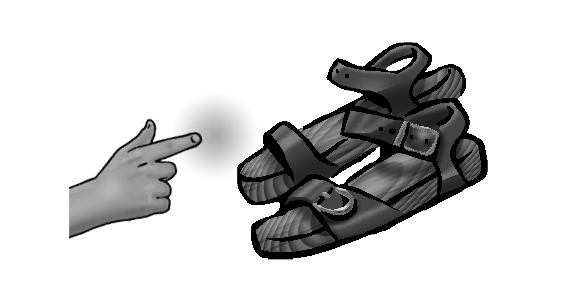 They’re _____.What’s _____? 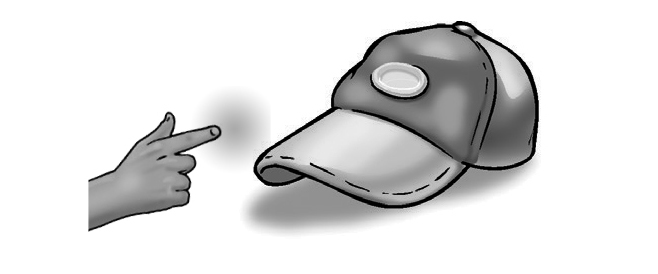 ___________.What are_____? 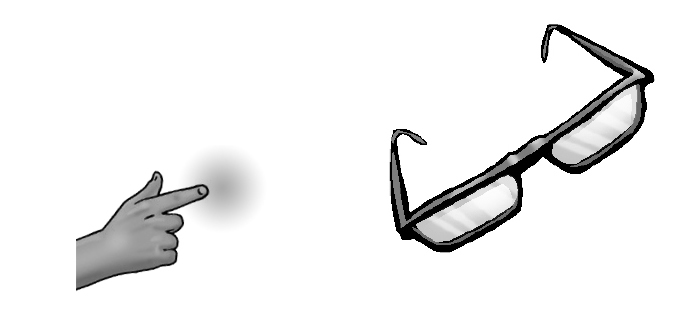 ___________.___________?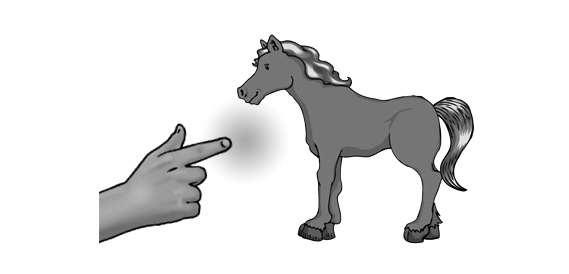 ___________.___________?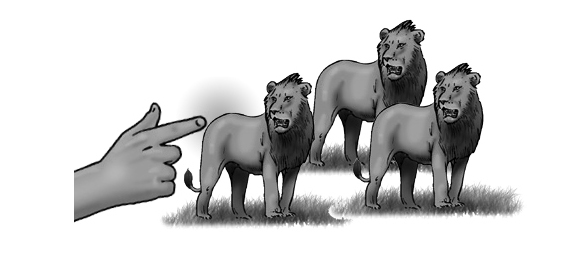 ___________.___________?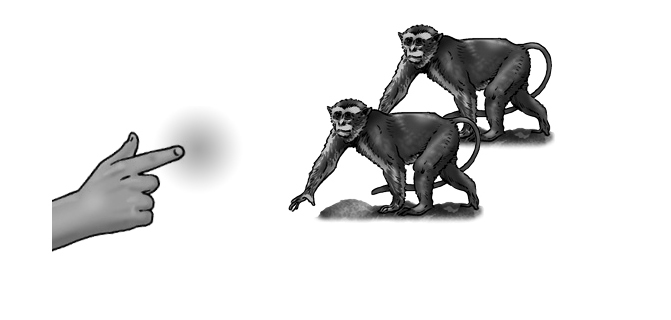 ___________.___________?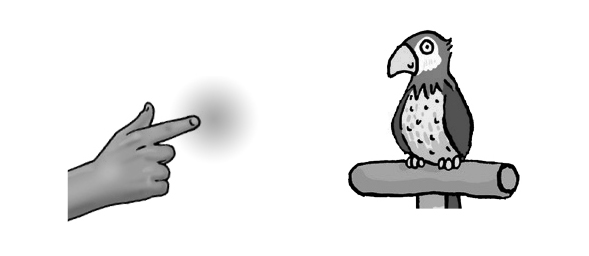 ___________.